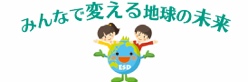 ①「」についてまとめます。の　　　 から当てはまるを書きましょう。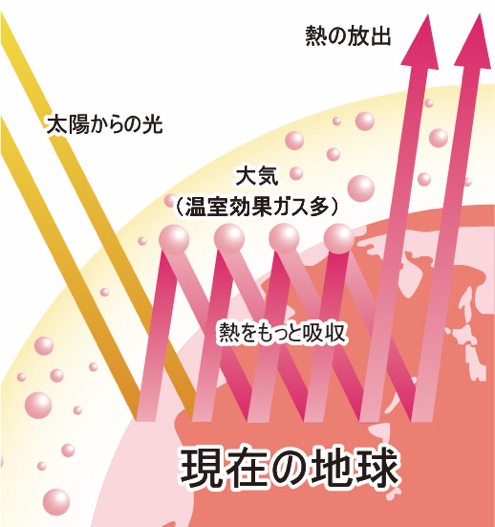 　　　　　ふえる　　　　へる　　　　１度　　②あなたができそうな「カーボンニュートラル」をさせるを書きましょう。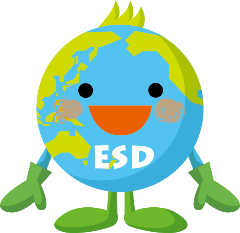 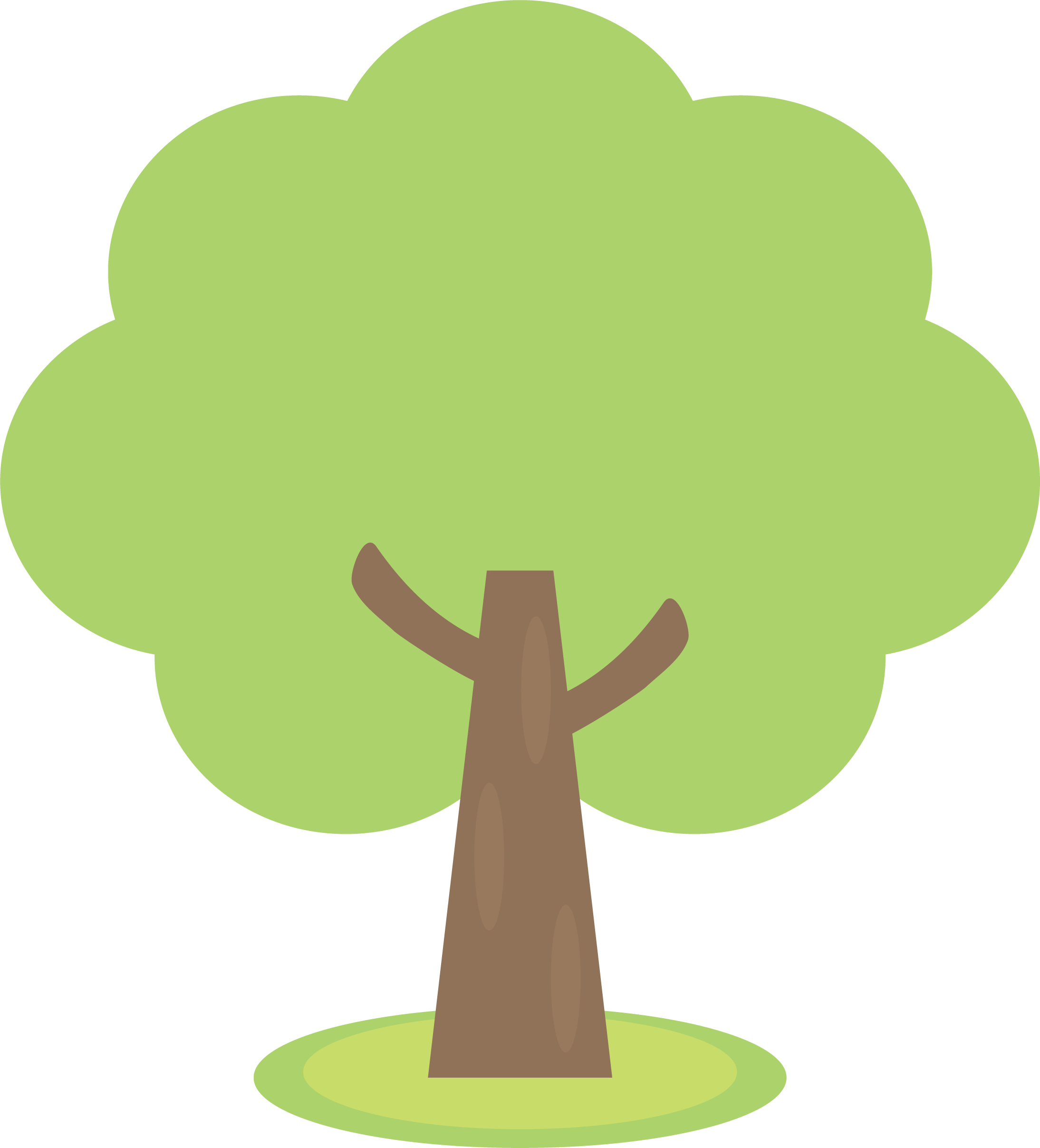 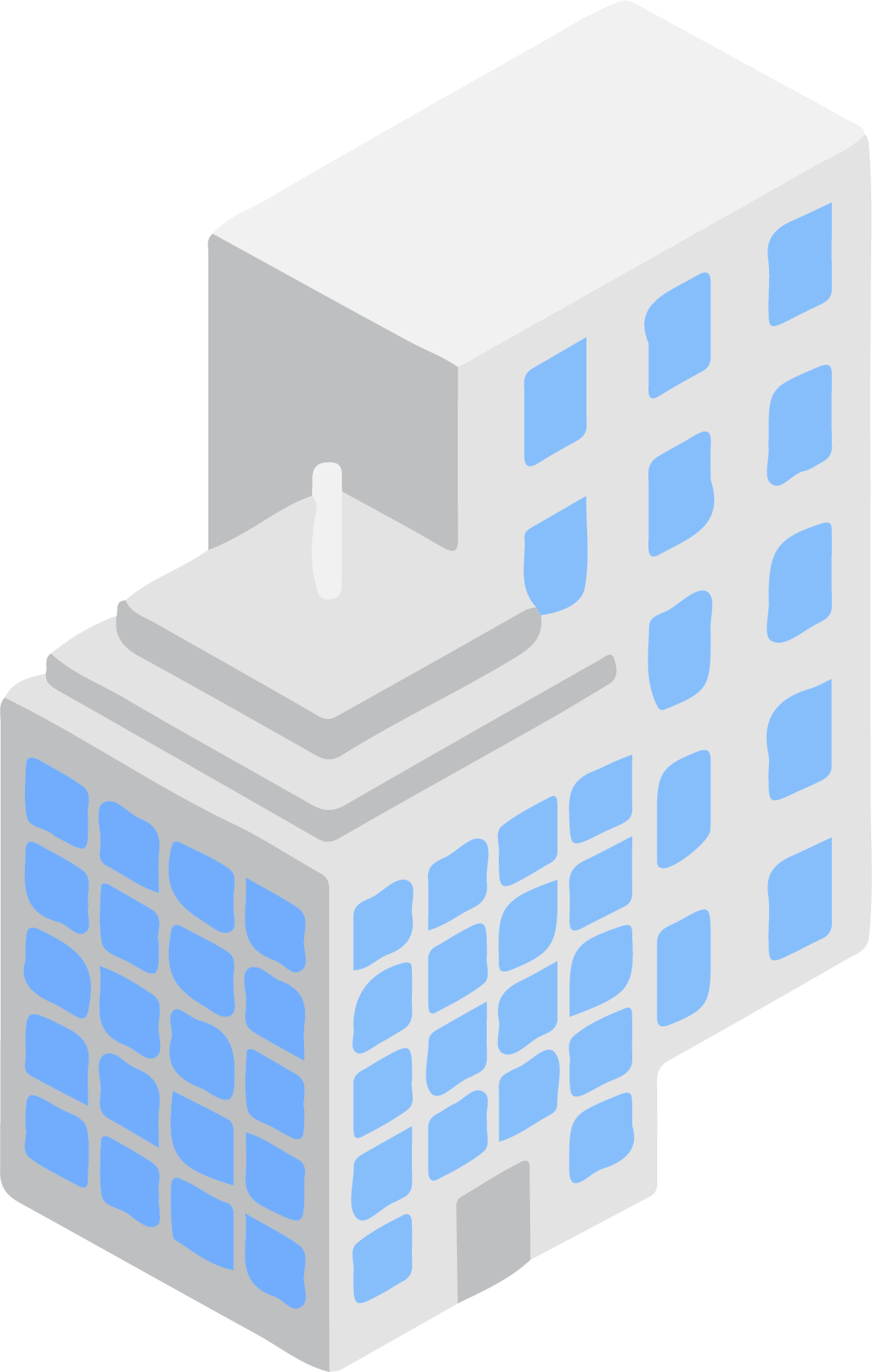 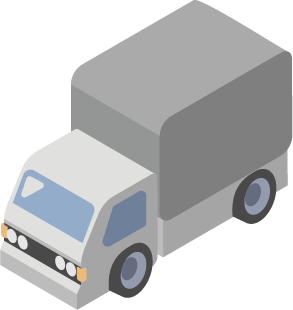 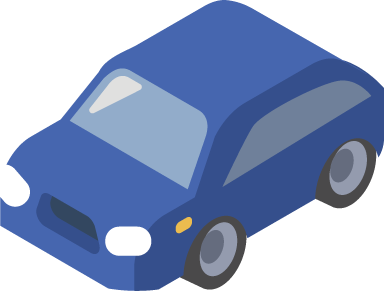 ：だれもいないの電気をす。森林を大切にする。など